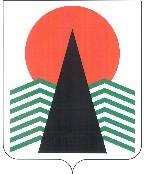 АДМИНИСТРАЦИЯНЕФТЕЮГАНСКОГО РАЙОНАпостановлениег.НефтеюганскОб утверждении Методики расчета значений целевых показателей 
муниципальной программы «Обеспечение прав и законных интересов 
населения Нефтеюганского района в отдельных сферах жизнедеятельности 
в 2019-2024 годах и на период до 2030 года» В соответствии постановлением администрации Нефтеюганского района 
от 24.09.2013 № 2493-па-нпа «О порядке разработки и реализации муниципальных программ и ведомственных целевых программ муниципального образования Нефтеюганский район»  п о с т а н о в л я ю:Утвердить Методику расчета значений целевых показателей муниципальной программы «Обеспечение прав и законных интересов населения Нефтеюганского района в отдельных сферах жизнедеятельности в 2019-2024 годах и на период 
до 2030 года» (приложение).Настоящее постановление подлежит размещению на официальном сайте органов местного самоуправления Нефтеюганского района.Настоящее постановление вступает в силу после подписания 
и распространяет свое действие на правоотношения, возникшие с 01.01.2022.Контроль за выполнением постановления возложить на заместителей главы Нефтеюганского района по направлениям деятельности. Глава района							А.А.БочкоПриложениек постановлению администрации Нефтеюганского районаот 05.09.2022 № 1611-паМетодика расчета значений целевых показателей муниципальной программы «Обеспечение прав и законных интересов населения Нефтеюганского района в отдельных сферах жизнедеятельности в 2019-2024 годах и на период до 2030 года»1.  Общие положенияНастоящая Методика расчета значений целевых показателей муниципальной программы Нефтеюганского района «Обеспечение прав и законных интересов населения Нефтеюганского района в отдельных сферах жизнедеятельности 
в 2019-2024 годах и на период до 2030 года» (далее – целевые показатели) устанавливает порядок расчета значений целевых показателей, достижение которых обеспечивается в результате реализации мероприятий муниципальной программы Нефтеюганского района «Обеспечение прав и законных интересов населения Нефтеюганского района в отдельных сферах жизнедеятельности в 2019-2024 годах 
и на период до 2030 года», утвержденной постановлением администрации Нефтеюганского района от 01.11.2016 № 1811-па-нпа.Порядок расчета значений целевых показателейЗначение целевого показателя 1 (таблица 1) «Снижение уровня преступности (число зарегистрированных преступлений на 100 тыс. человек населения), ед.» рассчитывается как отношение числа зарегистрированных преступлений на 100 тысяч населения и формируется на основании ведомственных статистических данных Отдела Министерства внутренних дел России 
по Нефтеюганскому району.Значение целевого показателя 1 (таблица 8) «Доля административных правонарушений, посягающих на общественный порядок и общественную безопасность, выявленных с участием народных дружинников (глава 20 КоАП РФ), 
в общем количестве таких правонарушений, %» определяется по формуле: Д = К нд / К общ x 100%, где:Д - доля административных правонарушений, посягающих на общественный порядок и общественную безопасность, выявленных с участием народных дружинников (глава 20 КоАП РФ), в общем количестве таких правонарушений;К нд - количества административных правонарушений, посягающих 
на общественный порядок и общественную безопасность (глава 20 КоАП РФ), выявленных с участием народных дружинников;К общ - общее количество выявленных административных правонарушений, посягающих на общественный порядок и общественную безопасность (глава 20 КоАП РФ). Формируется на основании ведомственных статистических данных Отдела Министерства внутренних дел России по Нефтеюганскому району (далее – ОМВД России по Нефтеюганскому району).Значение целевого показателя 2 (таблица 8) «Доля уличных преступлений 
в числе зарегистрированных общеуголовных преступлений, %» определяется 
по формуле: Д ул = П ул / П общ x 100%, где:Д ул -  Доля уличных преступлений в числе зарегистрированных общеуголовных преступлений;П ул - Количество зарегистрированных уличных преступлений;П общ - Общее количество зарегистрированных общеуголовных преступлений.Показатель формируется на основании ведомственных статистических данных ОМВД России по Нефтеюганскому району.Значение целевого показателя 3 (таблица 8) «Уровень преступности 
на улицах и в общественных местах (число зарегистрированных преступлений на 100 тыс. человек населения), ед.» рассчитывается как отношение числа зарегистрированных преступлений на улицах и в общественных местах, совершенных на 100 тысяч населения и формируется на основании ведомственных статистических данных Отдела Министерства внутренних дел России по Нефтеюганскому району.Значение целевого показателя 4 (таблица 8) «Снижение распространенности наркомании (на 100 тыс. населения)» рассчитывается как количество лиц, зарегистрированных в учреждениях здравоохранения, с диагнозом наркомания, соотнесенных с численностью населения и определяется по формуле:Z = A * 100000 / численность населения, где:Z - общая распространенность наркомании в расчете на 100 тысяч человек,A - число лиц, зарегистрированных в учреждениях здравоохранения с диагнозом наркомания.Показатель формируется на основании ведомственных статистических данных БУ ХМАО-Югры «Нефтеюганская районная больница».Значение целевого показателя 5 (таблица 8) «Сохранение доли обучающихся, прошедших социально-психологическое тестирование с целью раннего выявления незаконного потребления наркотических средств и психотропных веществ, в общем количестве обучающихся, %» рассчитывается как отношение числа учащихся, прошедших социально-психологическое тестирование с целью раннего выявления незаконного потребления наркотических средств и психотропных веществ, в общем количестве обучающихся и формируется на основании ведомственных статистических данных Департамента образования и молодежной политики Нефтеюганского района.05.09.2022№ 1611-па№ 1611-па